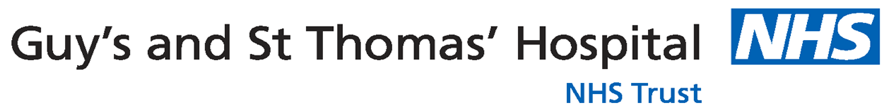 _____________________________________________________________________________________________DIRECTORATE OF NEPHROLOGY, TRANSPLANTATION & UROLOGYThe Urology Centre / Floor 1: Southwark WingGuy’s HospitalSt Thomas StreetLondon SE1 9RT Tel: 020 7188 7188CONSENT FORMDate: Title of Project:  Inclusion of national Klinefelter Clinic database (RedCap) in management of patients with Klinefelter’s syndromeName of Researcher: T Yap											Please initial each box:1.	I confirm that I have read and understand the information sheet dated [Version 2, 29/06/21]  
for the above study and have had the opportunity to ask questions. 						2.	I understand that my participation is voluntary and that I am free to withdraw at any time, 			without giving any reason, without my medical care or legal rights being affected.3. 	I understand that sections of any of my medical notes may be looked at by responsible 		individuals from the research team where it is relevant to my 	taking part in research,        to ensure the precision, quality, and integrity of the data 
 	collected. I give permission for these individuals to have access to my records.I give permission for my GP to be informed. 						I agree to take part in the above study.							I consent to be contacted about the results of this study (you may wish to receive a 
summary of findings either by post or email)					 		7.	I consent to be contacted for future research 						________________________	________________	____________________Name of Patient	Date	Signature_________________________	________________	____________________Name of Person taking consent	Date	Signature(if different from researcher)________________________	________________	____________________Researcher	Date	Signature1 for patient; 1 for researcher; 1 to be kept with hospital notes (scanned to EPR)